Circular Externa20 de abril 2020Bancos Comerciales del EstadoBancos Creados por Leyes EspecialesBancos PrivadosEmpresas Financieras no BancariasOtras Entidades FinancierasOrganizaciones Cooperativas de Ahorro y CréditoEntidades Autorizadas del Sistema Financiera Nacional para la ViviendaAsunto: En relación con varias consultas recibidas, se consideró necesario realizar una aclaración respecto la Resolución 1044-2020 del 26 de marzo del 2020, relativa al ajuste en la periodicidad de la Clase de Datos ICL, Capítulo ICL, del Manual de Información de SICVECA.Se aclara:Sobre la disposición de la resolución, referida a que las entidades supervisadas deberán remitir la información de la Clase de Datos ICL con periodicidad diaria, mediante el sistema SICVECA; se aclara que, esta información podrá ser enviada a la Superintendencia General de Entidades Financieras como máximo hasta las 12  medio día,  del día hábil siguiente. Para la remisión del archivo 3301 “Indicador de Cobertura de Liquidez”, en el campo del encabezado utilizar Periodo con formato dd/mm/yyyy y en cada Registro de <FechaHora/> utilizar el formato: yyyy-mm-ddTHH:mm:ss, con hora estándar 08:00:00 horas.En caso de consultas relacionadas a la normativa SUGEF 17-13, deben ser remitidas al correo electrónico sugefcr@sugef.fi.cr, las consultas asociadas con aspectos técnicos relacionados con esta clase de datos deben ser remitidos al correo electrónico consultasICL@sugef.fi.cr 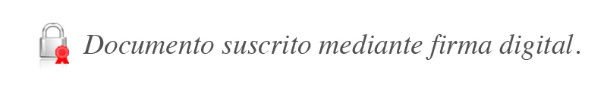 Bernardo Alfaro A.
Superintendente BAA/OMB/pmvc.